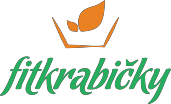 FITKRABIČKY	Dátum: .........................PONDELOKObed: 433 + 2199 kJPolievka: Kalerábová so šalviouPečené kuracie stehno so zemiakovou kašou a kompótom (1,3,7)Olovrant: 607 kJFazuľový šalát s paradajkami a vajíčkom (6)Večera: 970 kJRyžové rezance s čínskou zmesou a chilli omáčkou (9)UTOROKRaňajky:1466 kJPohánka s makomDesiata:480 kJ Ovocný jogurtObed: 441 + 2607 KjPolievka: Polievka z červenej šošovice a mrkvy Tagliatelle s hubovou omáčkou (1.7)Olovrant:441 kJMrkvový perkelt s červenou cibuľkou a strúhaným syrom (6)Večera: 1312 kJRybí filet dusený v paradajkovej omáčke so zemiakmi a bazalkou (4)STREDARaňajky: 904 kJPraženica na cibuľke s tvarohom a chlebíkom (1,3,7)Desiata: 594 kJJabĺčka s jogurtom a orechami (7,8)Obed: 437 + 2334  kJPolievka: Cícerovo – tekvicová (7)Morčacie mäso na kari s karfiolom a hráškom, dusená ryža (7)Olovrant: 987 kJOvčí syr Večera: 1047 kJJarné závitky s údeným tofu a pórom, hráškové pyré (6,7)Kalorická hodnota jedla je pre program Fit 1. V prípade Línie odpočítajte 20% a prípade Fit 2 pripočítajte 20% hodnoty.ŠTVRTOKRaňajky: 605 kJCelozrnné bagetky s olivovou topenádou zo syra džugas (1.7)Desiata:834 kJČokoládové brownies (1,3,7)Obed: 577 + 2055 kJPolievka: KukuricováGrilované tofu so „sviečkovou“ omáčkou a cestovinou (3,6,7,9,10)Olovrant: 629 kJKnäckebrot so syrom a šunkou (1,7)Večera: 1440 kJZemiakový šalát s tuniakom, olivami, paprikou a dijonskou omáčkou (4,10)PIATOKRaňajky: 927 kJMliečna ryža s kandizovaným ovocím (7)Desiata: 666 kJGrahamové rožky s nivovou nátierkou (1,7,8)Obed: 633 + 1965 kJPolievka: Hovädzí vývarHovädzie mäso varené s paradajkovou omáčkou a maslovými zemiakmi (7)Olovrant: 560 kJPšeno s medvedím cesnakom a balkánskym syrom (1)Večera: 1948 kJRyžové soté so šampiňónmi a pórom s paradajkovým šalátom (1,7)SOBOTARaňajky: 655 kJSyrová roláda s bryndzovou náplňou (1,7)Desiata: 250 kJTvarohové guľky plnené hroznom a obalené kokosom (7)